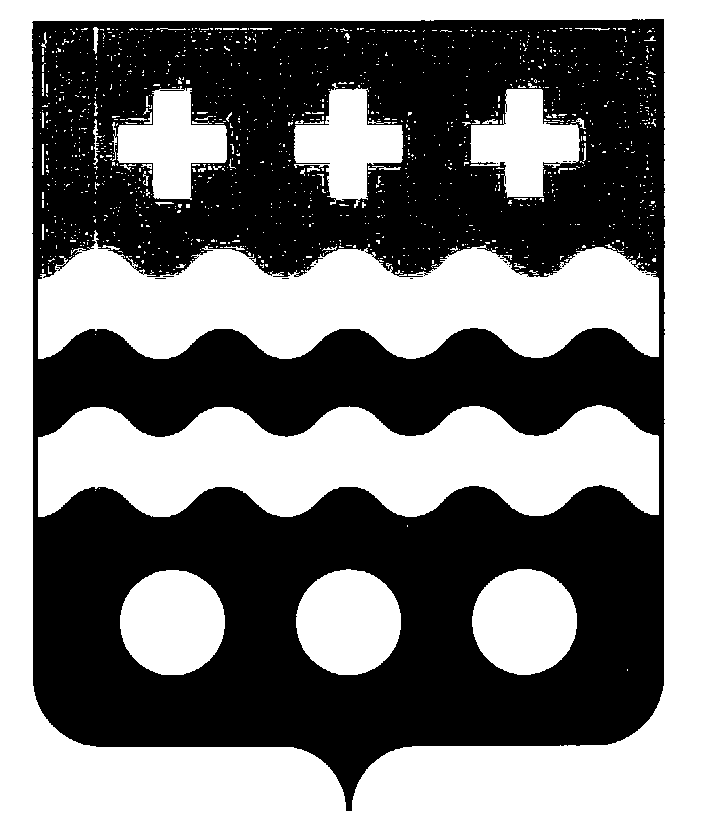  РОССИЙСКАЯ  ФЕДЕРАЦИЯАДМИНИСТРАЦИЯ МОЛОКОВСКОГО РАЙОНАТВЕРСКОЙ  ОБЛАСТИПОСТАНОВЛЕНИЕВ целях приведения муниципальных правовых актов об административных регламентах предоставления муниципальных услуг в соответствие с законодательством, в связи с допущенной технической ошибкой постановляю:1. Внести изменения в постановление администрации района от 29.03.2013 года № 99 «О внесении изменений в административные регламенты предоставления муниципальных услуг администрацией Молоковского района»:1.1. Наименование постановления изложить  в редакции: «Об утверждении административных регламентов предоставления муниципальных услуг администрацией Молоковского района».1.2.  Постановляющую часть изложить в редакции: «1.Утвердить административные регламенты предоставления муниципальных услуг администрацией Молоковского района в редакции, согласно приложениям:    административный регламент предоставления муниципальной услуги «Оформление и выдача архивных справок,  копий архивных  документов» (приложение 1);административный регламент предоставления муниципальной услуги «Предоставление земельных участков, находящихся в муниципальной собственности муниципального образования и государственная собственность на которые не разграничена, собственникам зданий, строений, сооружений, расположенных на этих участках» (приложение 2);административный регламент предоставления муниципальной услуги «Предоставление земельных участков, находящихся в собственности муниципального образования и государственная собственность на которые не разграничена, для индивидуального жилищного строительства» (приложение 3);административный регламент предоставления муниципальной услуги «Предоставление земельных  участков, находящихся в собственности муниципального образования и государственная собственность на которые не разграничена, для строительства с предварительным согласованием места размещения объекта» (приложение 4);административный регламент предоставления муниципальной услуги «Предоставление земельных  участков, находящихся в собственности муниципального образования и государственная собственность на которые не разграничена, для строительства без предварительного согласования места размещения объекта» (приложение 5);административный регламент предоставления муниципальной услуги «Предоставление земельных участков, находящихся в муниципальной собственности муниципального образования и государственная собственность на которые не разграничена, для целей, не связанных со строительством» (приложение 6);административный регламент предоставления муниципальной услуги «Рассмотрение обращений граждан по приватизации муниципального жилого фонда Молоковского района Тверской области»  (приложение 7);административный регламент предоставления муниципальной услуги  «Предоставление информации о наличии объектов в реестре                муниципальной собственности Молоковского района Тверской                области»  (приложение 8);административный регламент предоставления муниципальной услуги «Предоставление прав владения и (или) пользования муниципальным имуществом  Молоковского района Тверской области» (приложение 9);административный регламент предоставления муниципальной услуги «Выдача разрешения на строительство»  (приложение 10);административный регламент предоставления муниципальной  услуги «Выдача разрешения на ввод объекта  в эксплуатацию»  (приложение 11);  административный регламент предоставления муниципальной услуги  «Прием заявлений и выдача документов о согласовании переустройства и  (или) перепланировки жилого помещения» (приложение 12);  административный регламент предоставления муниципальной услуги «Предоставление сведений информационной системы обеспечения градостроительной деятельности» (приложение 13);  административный регламент предоставления муниципальной                                                 услуги «Выдача решения о переводе или об отказе в переводе жилого  помещения в нежилое или нежилого помещения в жилое» (приложение 14); административный регламент предоставления муниципальной услуги «Выдача градостроительного плана земельного участка  (ГПЗУ)»                 (приложение 15);  административный регламент предоставления муниципальной услуги «Выдача разрешений на установку рекламных конструкций»                (приложение 16); административный регламент предоставления муниципальной услуги «Предоставление информации о порядке предоставления жилищно - коммунальных услуг населению»  (приложение 17);  административный регламент предоставления муниципальной услуги «Выдача разрешений на автомобильные перевозки тяжеловесных грузов, крупногабаритных грузов по маршрутам, проходящим полностью или частично по дорогам местного значения Молоковского района в период временного ограничения движения»  (приложение 18); административный регламент предоставления муниципальной услуги «Принятие документов, постановка на учет и формирование списка молодых семей для участия в муниципальной программе                 «Обеспечение жильем молодых семей» (приложение 19);  административный регламент предоставления муниципальной услуги «Предоставление информации об организации отдыха детей в                каникулярное время на территории муниципального образования                Молоковский район»  (приложение 20);  административный регламент предоставления муниципальной услуги  «Прием заявлений, постановка на учет и зачисление детей в                образовательные учреждения, реализующие основную                образовательную программу дошкольного образования  (детские                 сады)»  (приложение 21);  административный регламент предоставления муниципальной услуги «Предоставление информации об организации общедоступного и бесплатного дошкольного, начального общего, среднего  (полного) общего образования в образовательных учреждениях, расположенных на территории муниципального образования Молоковский район» (приложение 22);  административный регламент предоставления муниципальной услуги «Предоставление информации о проводимых на территории                муниципального образования культурно-массовых и спортивных                мероприятий»  (приложение 23); административный регламент предоставления муниципальной услуги «Выдача разрешений на право организации розничных рынков» (приложение 24).2. Постановления администрации Молоковского района от 21.06.2012    года № 206 и  от 29.11.2012 года № 390-1 «Об утверждении административных регламентов предоставления муниципальных услуг администрацией Молоковского района» считать утратившими силу.3. Контроль  за исполнением настоящего постановления оставляю за собой.4. Настоящее постановление вступает в силу со дня его подписания и                                                                                    подлежит обнародованию.».2. Контроль  за исполнением настоящего постановления оставляю за собой.3. Настоящее постановление вступает в силу со дня его подписания и подлежит обнародованиюГлава  района                                                                               А.П. Ефименкоот  29.12.2014п. Молоково                               № 335О внесении изменений в постановление администрации района от 29.03.2013 года № 99 «О внесении изменений в административные регламенты предоставления муниципальных услуг администрацией Молоковского района»